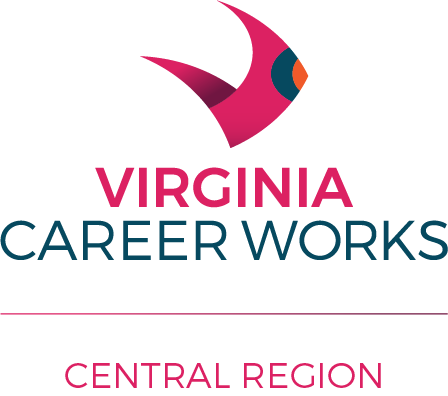 IMPORTANT!  This document contains important information about your rights, responsibilities and/or benefits.  It is critical that you understand the information in this document, and we will provide the information in your preferred language at no cost to you.  Call (434) 455-5940 for assistance in the translation and understanding of the information in this document.Spanish ¡IMPORTANTE!  Este documento contiene información importante sobre sus derechos, responsabilidades y/o beneficios.  Es importante que usted entienda la información en este documento.  Nosotros le podemos ofrecer la información en el idioma de su preferencia sin costo alguno para usted.  Llame al (434) 455-5940 para pedir asistencia en traducir y entender la información en este documento.Chinese - Traditional重要須知！本文件包含重要資訊，事關您的權利、責任，和／或福利。請您務必理解本文件所含資訊，而我們也將使用您偏好的語言，無償為您提供資訊。請致電 (434) 455-5940 洽詢翻譯及理解本文件資訊方面的協助。VietnameseLƯU Ý QUAN TRỌNG! Tài liệu này chứa thông tin quan trọng về quyền hạn, trách nhiệm và/hoặc quyền lợi của quý vị. Việc hiểu rõ thông tin trong tài liệu này là rất quan trọng, và chúng tôi sẽ cung cấp miễn phí cho quý vị thông tin này bằng ngôn ngữ mà quý vị ưa dùng. Hãy gọi (434) 455-5940 để được hỗ trợ về việc thông dịch và hiểu thông tin trong tài liệu này.TagalogMAHALAGA!  Naglalaman ang dokumentong ito ng mahalagang impormasyon tungkol sa iyong mga karapatan, responsibilidad at/o benepisyo.  Napakahalaga na nauunawaan mo ang impormasyong nakapaloob sa dokumentong ito, at ibibigay namin nang libre ang impormasyon sa pinili mong wika.  Tumawag sa (434) 455-5940 upang humingi ng tulong sa pagsasaling-wika at pag-unawa sa impormasyong nasa dokumentong ito.FrenchIMPORTANT!  Le présent document contient des informations importantes sur vos droits, vos responsabilités et/ou vos avantages.  Il est essentiel que vous compreniez les informations figurant dans ce document, et nous vous fournirons gratuitement les informations dans la langue de votre choix.  Appelez au (434) 455-5940 pour obtenir de l'aide pour la traduction et la compréhension des informations contenues dans le présent document.Haitian CreoleENPÒTAN!  Dokiman sa a gen enfòmasyon enpòtan ladan konsènan dwa, responsablite ak/oswa avantaj ou yo.  Li ap vrèman enpòtan pou ou konprann enfòmasyon yo ki nan dokiman sa a, epi n ap ba ou enfòmasyon sa yo nan lang ou prefere a gratis.  Rele (434) 455-5940 pou jwenn asistans pou tradui ak pou konprann enfòmasyon ki nan dokiman sa a.PortugueseIMPORTANTE! Este documento contém informações importantes sobre os seus direitos, responsabilidades e/ou benefícios. É essencial que compreenda as informações constantes neste documento, as quais disponibilizaremos, gratuitamente, na língua à sua escolha. Contacte o número (434) 455-5940 para solicitar ajuda para traduzir e compreender as informações contidas neste documento.Arabicمهم!  يحتوي هذا المستند على معلومات مهمة حول حقوقك ومسؤولياتك و/أو فوائدك.  من الأهمية بمكان فهم المعلومات الواردة في هذا المستند، وسنوفر المعلومات بلغتك المفضلة دون تحملك أي تكلفة.  اتصل على الرقم (434) 455-5940  للحصول على مساعدة في ترجمة المعلومات الواردة في هذا المستند وفهمها.RussianВАЖНО!  В настоящем документе содержится важная информация о ваших правах, обязанностях и/или преимуществах.  Крайне важно, чтобы вы поняли информацию, содержащуюся в данном документе, а мы бесплатно предоставим вам эту информацию на выбранном вами языке.  Позвоните по телефону (434) 455-5940  для получения помощи в переводе и понимании информации, содержащейся в данном документе.Korean중요!   본 문서는 귀하의 권리, 책임 및/또는 이익에 관한 중요한 정보를 포함하고 있습니다.   귀하가 본 문서에 있는 정보를 이해하는 것은 대단히 중요하며, 귀하가 원하는 언어로 정보를 제공받으실 수 있습니다.   (434) 455-5940로 전화하여 본 문서에 있는 정보의 번역 및 이해를 위해 도움받으시길 바랍니다. 